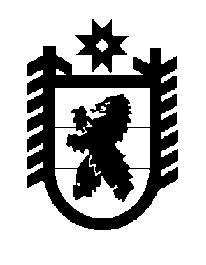 Российская Федерация Республика Карелия    ПРАВИТЕЛЬСТВО РЕСПУБЛИКИ КАРЕЛИЯРАСПОРЯЖЕНИЕот  30 марта 2019 года № 237р-Пг. Петрозаводск Внести в приложение к распоряжению Правительства Республики Карелия от 1 марта 2019 года № 178р-П следующие изменения:1) дополнить пунктом 13 следующего содержания:2) строку «Итого» изложить в следующей редакции: 3) строку «Всего» изложить в следующей редакции:
           Глава Республики Карелия                                                              А.О. Парфенчиков«13.Капитальный ремонт участка автомобильной дороги Подъезд 
к  г. С Свтомобильной дороги Подъезд к и Шуйская - Гирвасвтомобильной дороги Оегежа, км 8+780 – км 10+700 
с организацией пешеходного движения и устройством пеше-ходных переходов на кольцевом пересечении автомобильных дорогСегежский район93 976,40в том числеза счет средств федерального бюджета93 976,40»;«Итого470 581,30»;«Всего506 581,30».